R02 - Volunteer Opportunity – 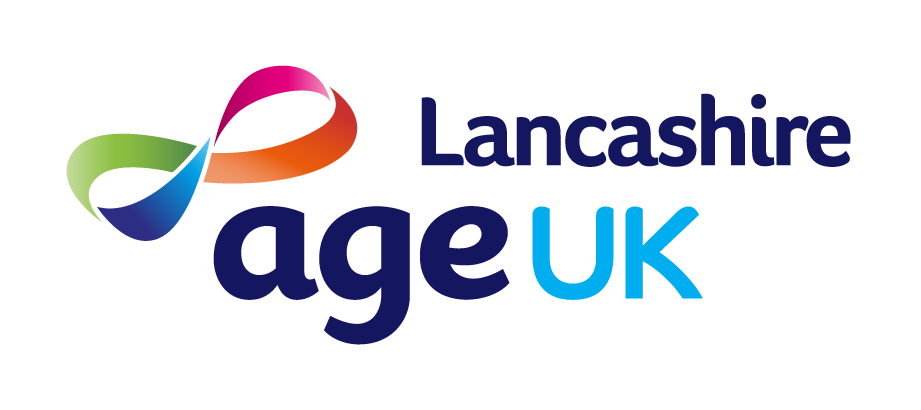 Active Afternoon ZONE Activities HelperAre you friendly, caring, creative and sociable?  Would you like to get involved in activities and encourage and motivate others to do the same? Can you be hands on and help set up and close down?If so, come and volunteer at Galgate!Description: You’ll be supporting our staff in planning, organising and delivering the daily activities we provide for our service members; Bingo (and musical Bingo), quizzes, memory games, leading a singing session, crafts and floor games in a secure ‘ZONE’ environment . You will take the lead and run an activity to give the staff member a short break.  You’ll help serve afternoon teas and support the team to pack everything away at the end of a busy day.Previous experience of working with older adults, an understanding of dementia and additional health needs, or generally working with groups, would be useful.  You will be a sociable person who is not afraid to talk to our members, encouraging them to get the most out of our services. You will need to be physically fit for this opportunity as it involves fetching and carrying of resources. Training and full instruction will be provided.Possible TasksTo participate in activities which take place at the centre, helping out with hospitality e.g. welcoming and serving refreshments To encourage our members to participate in group and offer 1-2-1 supporting conversations when neededTo seek views from our members on what activities they might enjoyWearing of PPE is required for some tasksFollow policies & procedures to keep older people and their    information safe in a strict COVID compliant environmentSupporting team to close down and tidy away at end of dayWhat you can expect from us:To be part of a friendly and helpful teamTraining necessary for your roleOut of pocket expensesA named person to support you in your roleThis role is subject to satisfactory DBS clearance PPE supplied. 